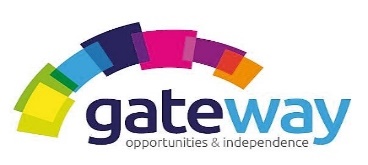 Full Time Support Worker required for supported accommodation service for Young Adults in Inverness. Could you be a consistent, positive role model and build trusting relationships with young people? 
 
Do you have experience of working with vulnerable young people, challenging behaviours and are passionate about experiential learning? 
 
We are looking to recruit a dynamic Support Worker to join our dedicated team. We work with vulnerable young people building self-esteem and confidence to support them through transitions into tenancies, tertiary education and employment. We aim to expand our service to include a programme of sport, outdoor and experiential learning activities that our staff team either facilitate of participate in. Our service provides an inspiring, supportive environment to 6 young adults, who have left local authority care, where they are empowered to develop independent intellectual and critical thinking, life skills and risk related resilient strategies. Person centred support at the Unit focuses on increasing the young adult's confidence, education, work and recreational activities, self-esteem, independent living skills and accountability to their communities. The service is managed by qualified staff that provides support and guidance 24 hours each day and provides a place of safety and a caring environment that is designed to promote independent living.  The unit operates with a relaxed, homely atmosphere and provides young people with a secure and happy home in which to live and develop. Purpose of the role First and foremost to provide excellent support to empower our young people to develop the necessary skills to be successful in managing their own tenancies, attend further education or sustain employment and become positive role models to their peers. Through activities, help young people develop self-esteem, a feeling of empowerment and personal strategies to deal with unhelpful behaviour and thoughts, and ultimately to achieve their optimum potential. To provide a consistent, high-quality service that supports the assessed needs of residents and to advocate for their well-being. This will include a level of written work completing daily records and contributing to reports and assessments. Support and promote a positive safeguarding culture. To actively promote and engage in promoting creativity, openness, and a strong teamwork ethic. To support a culture where people are valued and supported to make a difference to the lives of others. Support or lead, where appropriate, a wide range of activities/daily tasks.  
Essential requirements: Experience of supporting vulnerable young people with their personal development or another youth professional setting. Experience of planning and delivering activities and experiential learning opportunities. You will be compassionate, resilient, and committed to being a positive role model. Confident in managing challenging behaviours. Flexible, working on a rota bases which includes evening, weekends, and holiday periods. A driving licence is required.  Why work for us Rewarding and fulfilling work with the chance to make a difference to the lives of others. Commitment to high-quality support, on-going training and continued professional development. Readily available overtime. Be part of a supportive staff group with the focus on teamwork, employee well-being and engagement. High staff to young person ratios and NO agency staff. Free parking.  
 What do Gateway have to offer you?Full Time contracted hours.Excellent rate of pay £10.00/£10.50 per hour, depending on experience/qualificationsFully paid induction training plus shadowing and mentoringPension SchemePaid PVG membershipOngoing training and supportAbout GatewayEstablished in 1998, Gateway is an award-winning Charity. Our goal is to support vulnerable people in our community. Our aim is to provide a range of high-quality services and activities that improves the well-being of the vulnerable people we support.For further information on the role, please contact Rebakah Brown, Administrator on 01463 718693 or email rebekah.brown@homelesstrust.org.uk Gateway is a Gold Winner of Investors in Peoplehttp://www.homelesstrust.org.ukCharity Number: SC028837